#94PLUTONIUMPu94	[244] KERNBOMMEN ENERGIEBRONGEBEURTENISPlutonium-239 wordt gebruikt in kernwapens met een explosieve kracht gelijk aan  20.000 ton  TNT.Plutonium is  door NASA gebruikt als  krachtbron  voor de Voyager-sondes, de Curiosity Rover en meer.Het komt van nature  in kleine hoeveelheden voor  ; het meeste plutonium in het milieu is afkomstig van kernwapenproeven  .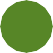 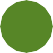 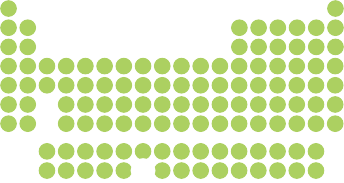 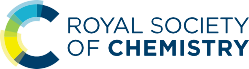 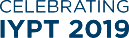 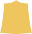 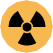 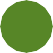 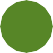 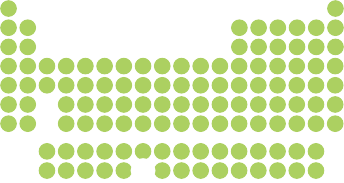 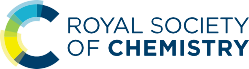 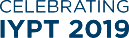 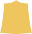 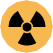 Ci	© 2019 Andy Brunning/Royal Society of Chemistry#IYPT2019